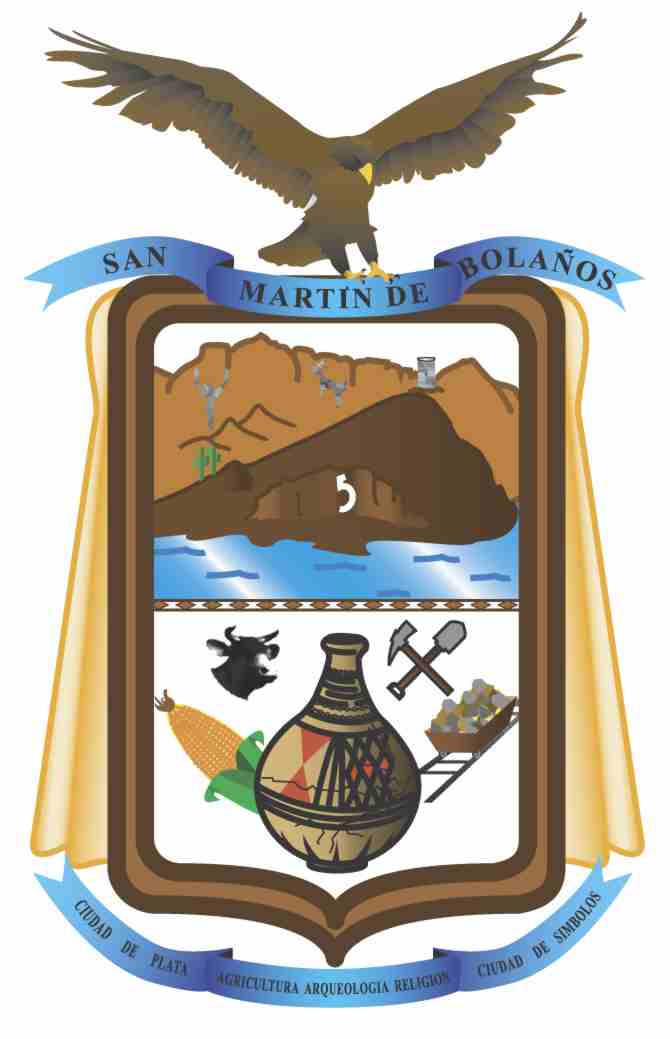 Donativos o subsidios en especio o en numerario, recibidos por el sujeto obligado de San Martin de Bolaños, Jalisco en el año 2013CONCEPTOENEROFEBREROMARZOABRILMAYOJUNIOFecha(día, mes y año)No se han recibido donativosNo se han recibido donativosNo se han recibido donativosNo se han recibido donativosNo se han recibido donativosNo se han recibido donativosTipo de DonativoNo se han recibido donativosNo se han recibido donativosNo se han recibido donativosNo se han recibido donativosNo se han recibido donativosNo se han recibido donativosNombre del BeneficiarioNo se han recibido donativosNo se han recibido donativosNo se han recibido donativosNo se han recibido donativosNo se han recibido donativosNo se han recibido donativosRFCNo se han recibido donativosNo se han recibido donativosNo se han recibido donativosNo se han recibido donativosNo se han recibido donativosNo se han recibido donativosCriterios Generales para otrogar el DonativoNo se han recibido donativosNo se han recibido donativosNo se han recibido donativosNo se han recibido donativosNo se han recibido donativosNo se han recibido donativosActa Oficial de la DonaciónNo se han recibido donativosNo se han recibido donativosNo se han recibido donativosNo se han recibido donativosNo se han recibido donativosNo se han recibido donativosCONCEPTOJULIOAGOSTOSEPTIEMBREOCTUBRENOVIEMBREDICIEMBREFecha(día, mes y año)No se han recibido donativosNo se han recibido donativosNo se han recibido donativosNo se han recibido donativosNo se han recibido donativosNo se han recibido donativosTipo de DonativoNo se han recibido donativosNo se han recibido donativosNo se han recibido donativosNo se han recibido donativosNo se han recibido donativosNo se han recibido donativosNombre del BeneficiarioNo se han recibido donativosNo se han recibido donativosNo se han recibido donativosNo se han recibido donativosNo se han recibido donativosNo se han recibido donativosRFCNo se han recibido donativosNo se han recibido donativosNo se han recibido donativosNo se han recibido donativosNo se han recibido donativosNo se han recibido donativosCriterios Generales para otrogar el DonativoNo se han recibido donativosNo se han recibido donativosNo se han recibido donativosNo se han recibido donativosNo se han recibido donativosNo se han recibido donativosActa Oficial de la DonaciónNo se han recibido donativosNo se han recibido donativosNo se han recibido donativosNo se han recibido donativosNo se han recibido donativosNo se han recibido donativos